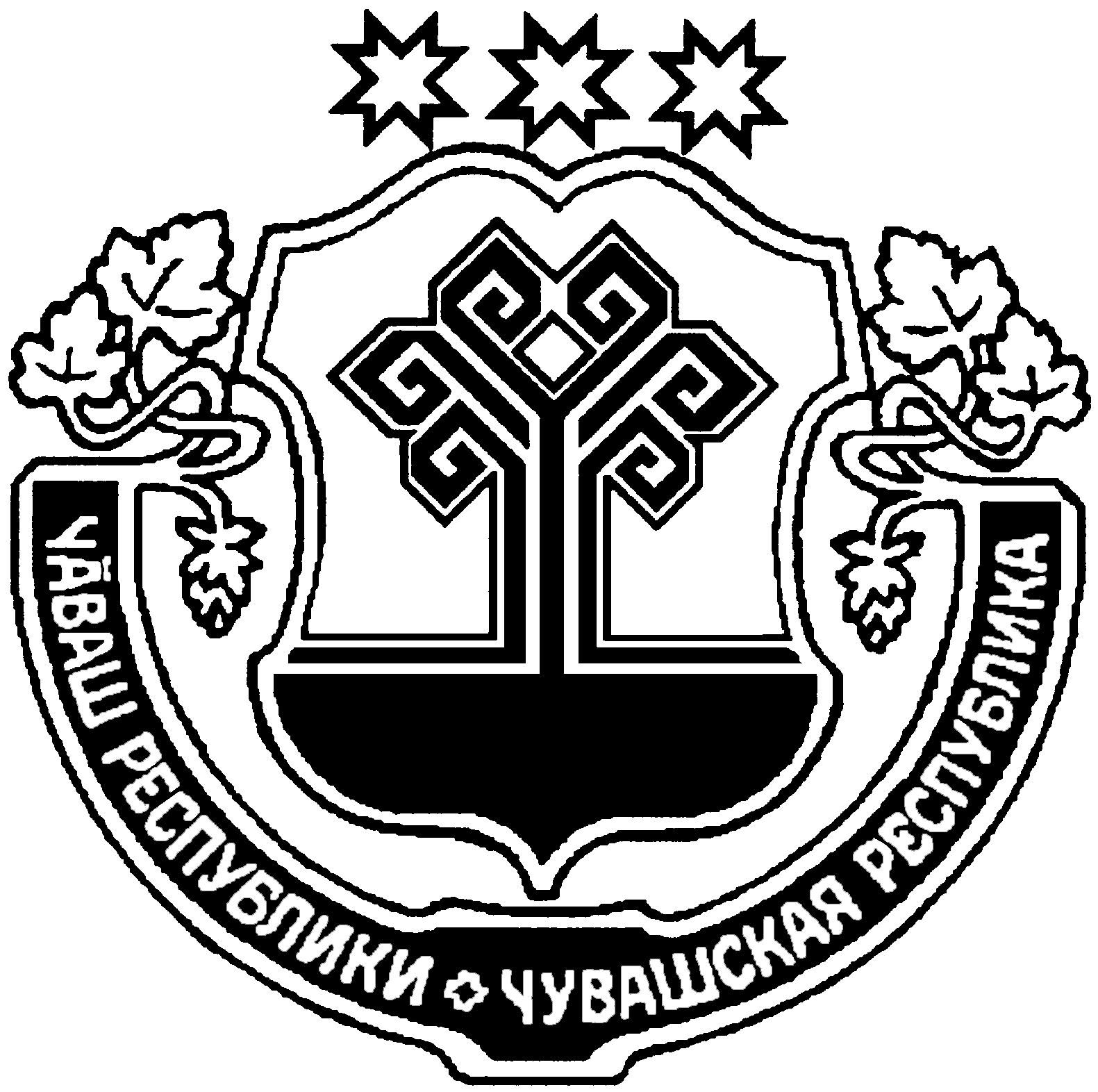 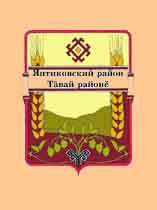 В номере:Извещение о проведении собрания о согласовании местоположения границы земельного участкаКадастровым инженером Егоровым А.П., (429290, Чувашская Республика, Янтиковский район, с.Янтиково, пр. Ленина, д.2,.
тел. 89196735606, адрес эл.почты a.petrovish@mail.ru, № регистрации в государственном реестре лиц, осуществляющих кадастровую деятельность: №17026) выполняются  кадастровые работы в отношении земельных участков с кадастровыми номерами 21:26:120102:23, расположенного по адресу: Чувашская Республика - Чувашия, р-н Янтиковский, с/пос. Янтиковское, д. Салагаево, ул. Некрасова, дом 4; 21:26:120102:64, расположенного по адресу: Чувашская Республика - Чувашия, р-н Янтиковский, с/пос. Янтиковское, д. Салагаево, ул. Некрасова.      Заказчиком кадастровых работ является: Ларионова Ирина Магометовна, почтовый адрес: Чувашская Республика - Чувашия, р-н Янтиковский, с/пос. Янтиковское, д. Салагаево, ул. Некрасова, дом 4, тел. 8(965)386-01-43    Собрание по поводу согласования местоположения границы состоится по адресу: Чувашская Республика - Чувашия, р-н Янтиковский, с/пос. Янтиковское, д. Салагаево, ул. Некрасова, дом 4, «30» июня 2022 г. в 10 часов 00 минут.      С проектом межевого плана земельного участка можно ознакомиться по адресу: Чувашская Республика, Янтиковский район, с. Янтиково, пр. Ленина, д.11, тел. 89196735606.      Требования о проведении согласования местоположения границ земельных участков на местности принимаются с 30 мая 2022г. по  30 июня 2022г., обоснованные возражения о местоположении границ земельных участков после ознакомления с проектом межевого плана принимаются с 30 мая 2022г. по  30 июня 2022г. по адресу: Чувашская Республика, Янтиковский район, с. Янтиково, пр. Ленина, д.11Согласуется местоположение границ земельных участков с кадастровыми номерами 21:26:120102:3, расположенный по адресу: Чувашская Республика - Чувашия, р-н Янтиковский, с/пос. Янтиковское, д. Салагаево, ул. Кирова; 21:26:120102:24, расположенный по адресу: Чувашская Республика - Чувашия, р-н Янтиковский, с/пос. Янтиковское, д. Салагаево, ул. Некрасова, дом 2.    При проведении согласования местоположения границ при себе необходимо иметь документ, удостоверяющий личность, а также документы о правах на земельный участок. (часть 12 статьи 39, часть 2 статьи 40 Федерального закона от 24 июля 2007г. № 221-ФЗ «О кадастровой деятельности»)Извещение о проведении собрания о согласовании местоположения границы земельного участкаИнформационное издание «Вестник Янтиковского сельского поселения Янтиковского района»429290, с. Янтиково, пр. Ленина, 2                Учредитель:Муниципальное образование «Янтиковское сельское поселение Янтиковского района»Гл. редактор: Н.И. СормовТираж: 15 экз.Объем 1 п.л. Формат № 4Бесплатно